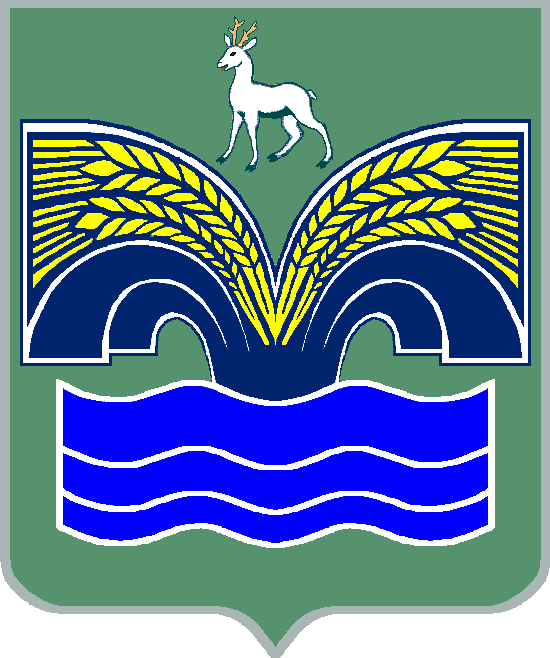 АДМИНИСТРАЦИЯСЕЛЬСКОГО ПОСЕЛЕНИЯ БОЛЬШАЯ КАМЕНКА
МУНИЦИПАЛЬНОГО РАЙОНА КРАСНОЯРСКИЙСАМАРСКОЙ ОБЛАСТИПОСТАНОВЛЕНИЕот 18 января 2019 года  № 3О внесении изменений в постановление сельского поселения Большая Каменка «Об утверждении административного регламента предоставления муниципальной услуги «Оформление и выдача справок гражданам» от 30.05.2014 года № 12Рассмотрев Протест Прокуратуры на отдельные положения административного регламента предоставления муниципальной услуги «Оформление и выдача справок гражданам», утвержденного постановлением Администрации сельского поселения Большая Каменка муниципального района Красноярский Самарской области от 30.05.2014 года № 12, в соответствии с Федеральным законом от 19.07.2018 № 204-ФЗ «О внесении изменений в Федеральный закон «Об организации предоставления государственных и муниципальных  услуг» в части установления дополнительных гарантий граждан при получении государственных и муниципальных услуг, Администрация сельского поселения  Большая Каменка муниципального района Красноярский Самарской области ПОСТАНОВЛЯЕТ:1. Внести следующие изменения в административный регламент предоставления муниципальной услуги «Оформление и выдача справок гражданам», утвержденный постановлением администрации сельского поселения Большая Каменка муниципального района Красноярский Самарской области от 30.05.2014 года № 12 ( далее- Административный регламент): 1. Дополнить пункт 5.1 Административного регламента абзацами, следующего содержания:- нарушение срока или порядка выдачи документов по результатам предоставления государственной или муниципальной услуги;- приостановление предоставления государственной или муниципальной услуги, если основания приостановления не предусмотрены федеральными законами и принятыми в соответствии с ними иными нормативными правовыми актами Российской Федерации, законами и иными нормативными актами субъектов Российской Федерации, муниципальными правовыми актами. В указанном случае досудебное (внесудебное) обжалование заявителем решений и действий (бездействия) многофункционального центра, работника многофункционального центра возможно в случае, если на многофункциональный центр, решения и действия  (бездействия) которого обжалуется, возложена функция по предоставлению соответствующих государственных или муниципальных услуг в полном объеме;- истребование у него при предоставлении государственной или муниципальной услуги документов или информации, отсутствие и (или) недостоверность которых не указывалась при первоначальном отказе в приеме документов, необходимых для предоставления государственной или муниципальной услуги, либо в предоставлении государственной или муниципальной услуги, за исключением случаев, предусмотренных законом».2. Дополнить пункт 5.2 Административного регламента пунктом 5.2.8 следующего содержания:- В случае установления в ходе или по результатам рассмотрения жалобы признаков состава административного правонарушения или преступления, должностное лицо, работник, наделенные полномочиями по рассмотрению жалоб незамедлительно направляют имеющиеся материалы в органы прокуратуры.3. Опубликовать постановление в газете «Красноярский вестник» и разделе на официальном сайте администрации муниципального района Красноярский в сети интернет, в разделе /поселения/ Большая КаменкаГлава сельского поселения Большая Каменка муниципального районаКрасноярский Самарской области                                               О.А.Якушев                      